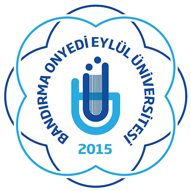 BANDIRMA ONYEDİ EYLÜL ÜNİVERSİTESİ
SOSYAL SORUMLULUK VE GÖNÜLLÜLÜK KOORDİNATÖRLÜĞÜ
ÖĞRENCİ SOSYAL SORUMLULUK VE GÖNÜLLÜLÜK PROJESİ BAŞVURU FORMUProjenin AdıProjenin AdıBirimBirimProje KonusuProje Konusu                           Dezavantajlı Gruplar                               Sağlık Proje KonusuProje KonusuProje KonusuProjeye Katkı Sağlayabilecek Kurum / Kuruluşlar 1. 1.Projeye Katkı Sağlayabilecek Kurum / Kuruluşlar 2. 2.Projeye Katkı Sağlayabilecek Kurum / Kuruluşlar 3. 3.Projeye Katkı Sağlayabilecek Kurum / Kuruluşlar 4. 4.Projeye Katkı Sağlayabilecek Kurum / Kuruluşlar 5. 5.Projenin Hedef KitlesiHedef GruplarHedef GruplarProjenin Hedef Kitlesi1.1.Projenin Hedef Kitlesi2.2.Projenin Hedef Kitlesi3.3.Projenin Hedef Kitlesi4.4.Projenin Hedef Kitlesi5.5.PROJE DETAYLARIProjenin Uygulanacağı Yer(ler)İl, İlçe, Uygulama Birimi sıralamasıyla belirtiniz.İl, İlçe, Uygulama Birimi sıralamasıyla belirtiniz.Projenin AmaçlarıProjenin amaçlarını açıklayınız.Projenin amaçlarını açıklayınız.Projenin ÖzetiProjenizi amaç-faaliyet-sonuç bağlamında özetleyiniz.Projenizi amaç-faaliyet-sonuç bağlamında özetleyiniz.Projenizi amaç-faaliyet-sonuç bağlamında özetleyiniz.Projenizi amaç-faaliyet-sonuç bağlamında özetleyiniz.Projenizi amaç-faaliyet-sonuç bağlamında özetleyiniz.Projenizi amaç-faaliyet-sonuç bağlamında özetleyiniz.Projenizi amaç-faaliyet-sonuç bağlamında özetleyiniz.Projenizi amaç-faaliyet-sonuç bağlamında özetleyiniz.Projenizi amaç-faaliyet-sonuç bağlamında özetleyiniz.Projenizi amaç-faaliyet-sonuç bağlamında özetleyiniz.Projenizi amaç-faaliyet-sonuç bağlamında özetleyiniz.Projenizi amaç-faaliyet-sonuç bağlamında özetleyiniz.Projenizi amaç-faaliyet-sonuç bağlamında özetleyiniz.BEKLENEN SONUÇLARBEKLENEN SONUÇLARBEKLENEN SONUÇLARBEKLENEN SONUÇLARBEKLENEN SONUÇLARBEKLENEN SONUÇLARProje Ürünleri / Somut ÇıktılarProje Ürünleri / Somut ÇıktılarProje Ürünleri / Somut ÇıktılarProje Ürünleri / Somut ÇıktılarProje Ürünleri / Somut ÇıktılarProje Ürünleri / Somut ÇıktılarProje sonunda hedef kitlenin durumundaki gelişmeler; elde edilmesi öngörülen ürünler/somut çıktılarProje sonunda hedef kitlenin durumundaki gelişmeler; elde edilmesi öngörülen ürünler/somut çıktılarProje sonunda hedef kitlenin durumundaki gelişmeler; elde edilmesi öngörülen ürünler/somut çıktılarProje sonunda hedef kitlenin durumundaki gelişmeler; elde edilmesi öngörülen ürünler/somut çıktılarProje sonunda hedef kitlenin durumundaki gelişmeler; elde edilmesi öngörülen ürünler/somut çıktılarProje sonunda hedef kitlenin durumundaki gelişmeler; elde edilmesi öngörülen ürünler/somut çıktılarProje sonunda hedef kitlenin durumundaki gelişmeler; elde edilmesi öngörülen ürünler/somut çıktılarProje sonunda hedef kitlenin durumundaki gelişmeler; elde edilmesi öngörülen ürünler/somut çıktılarProje sonunda hedef kitlenin durumundaki gelişmeler; elde edilmesi öngörülen ürünler/somut çıktılarProje sonunda hedef kitlenin durumundaki gelişmeler; elde edilmesi öngörülen ürünler/somut çıktılarProje sonunda hedef kitlenin durumundaki gelişmeler; elde edilmesi öngörülen ürünler/somut çıktılarProje sonunda hedef kitlenin durumundaki gelişmeler; elde edilmesi öngörülen ürünler/somut çıktılarProje sonunda hedef kitlenin durumundaki gelişmeler; elde edilmesi öngörülen ürünler/somut çıktılarProje sonunda hedef kitlenin durumundaki gelişmeler; elde edilmesi öngörülen ürünler/somut çıktılarProje sonunda hedef kitlenin durumundaki gelişmeler; elde edilmesi öngörülen ürünler/somut çıktılarProje sonunda hedef kitlenin durumundaki gelişmeler; elde edilmesi öngörülen ürünler/somut çıktılarProje sonunda hedef kitlenin durumundaki gelişmeler; elde edilmesi öngörülen ürünler/somut çıktılarProje sonunda hedef kitlenin durumundaki gelişmeler; elde edilmesi öngörülen ürünler/somut çıktılarProje sonunda hedef kitlenin durumundaki gelişmeler; elde edilmesi öngörülen ürünler/somut çıktılarProje sonunda hedef kitlenin durumundaki gelişmeler; elde edilmesi öngörülen ürünler/somut çıktılarProje sonunda hedef kitlenin durumundaki gelişmeler; elde edilmesi öngörülen ürünler/somut çıktılarProje sonunda hedef kitlenin durumundaki gelişmeler; elde edilmesi öngörülen ürünler/somut çıktılarProje sonunda hedef kitlenin durumundaki gelişmeler; elde edilmesi öngörülen ürünler/somut çıktılarProje sonunda hedef kitlenin durumundaki gelişmeler; elde edilmesi öngörülen ürünler/somut çıktılarProje sonunda hedef kitlenin durumundaki gelişmeler; elde edilmesi öngörülen ürünler/somut çıktılarProje sonunda hedef kitlenin durumundaki gelişmeler; elde edilmesi öngörülen ürünler/somut çıktılarProje sonunda hedef kitlenin durumundaki gelişmeler; elde edilmesi öngörülen ürünler/somut çıktılarProje sonunda hedef kitlenin durumundaki gelişmeler; elde edilmesi öngörülen ürünler/somut çıktılarProje sonunda hedef kitlenin durumundaki gelişmeler; elde edilmesi öngörülen ürünler/somut çıktılarProje sonunda hedef kitlenin durumundaki gelişmeler; elde edilmesi öngörülen ürünler/somut çıktılarPROJE GRUBU ÜYE BİLGİLERİPROJE GRUBU ÜYE BİLGİLERİPROJE GRUBU ÜYE BİLGİLERİPROJE GRUBU ÜYE BİLGİLERİPROJE GRUBU ÜYE BİLGİLERİPROJE GRUBU ÜYE BİLGİLERİAdı-SoyadıAdı-SoyadıBirime-mailTelefonTelefonDANIŞMAN ÖĞRETİM ELEMANIDANIŞMAN ÖĞRETİM ELEMANIDANIŞMAN ÖĞRETİM ELEMANIDANIŞMAN ÖĞRETİM ELEMANIDANIŞMAN ÖĞRETİM ELEMANIDANIŞMAN ÖĞRETİM ELEMANI Adı-Soyadı/Unvanıİmza Birimiİmza Tarihİmza